МУНИЦИПАЛЬНÖЙ РАЙОНСА ЮРАЛЫСЬ -«ЛУЗДОР» МУНИЦИПАЛЬНÖЙРАЙОНЛÖН СÖВЕТСА ВЕСЬКÖДЛЫСЬ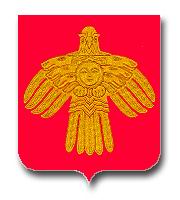 ГЛАВА МУНИЦИПАЛЬНОГО РАЙОНА-ПРЕДСЕДАТЕЛЬ СОВЕТАМУНИЦИПАЛЬНОГО РАЙОНА«ПРИЛУЗСКИЙ»               ПОСТАНОВЛЕНИЕ            ШУÖМ        от « 12 » февраля 2019 года                                                                                                 № 1       c.Объячево, Республика КомиО назначении публичных слушаний по проекту межевания территории «Капитальный ремонт автомобильной дороги общего пользования местного значения «Подъезд к п.с.т. Кыддзявидзь, протяжённостью 3,35 км»»         Руководствуясь статьей 28 Федерального закона от 06 октября 2003г. № 131-ФЗ «Об общих принципах организации местного самоуправления в Российской Федерации», статьей 17 Устава муниципального образования муниципального района «Прилузский», глава муниципального района – председатель Совета муниципального района «Прилузский» постановляет:Назначить публичные слушания по проекту межевания территории «Капитальный ремонт автомобильной дороги общего пользования местного значения «Подъезд к п.с.т. Кыддзявидзь, протяжённостью 3,35 км»» (далее – ПМТ).Публичные слушания провести 12 марта 2019 года в 15 часов 00 минут в клубе п.с.т. Кыддзявидзь – филиале муниципального автономного учреждения культуры «Прилузского межпоселенческого центра культуры и досуга» по адресу: 168132, Республика Коми, Прилузский район, посёлок сельского типа Кыддзявидзь, улица Комсомольская, дом 4. Для подготовки и проведения публичных слушаний образовать комиссию в составе:Шучалин Е.П., глава  муниципального района – председатель Совета муниципального района «Прилузский»;Незгода А.Г., депутат постоянной комиссии по социальной политике Совета муниципального района «Прилузский»;Десятников Е.А., глава сельского поселения «Вухтым» (по согласованию);Бондарева Н.Г., заместитель руководителя администрации муниципального района «Прилузский» (по согласованию);Герилович О.С., заведующий сектором архитектуры управления муниципальной собственностью администрации муниципального района «Прилузский» (по согласованию);Трухачева И..П., кадастровый инженер ООО «НОРД-ИНЖИНИРИНГ» (по согласованию).Предложения в комиссию по ПМТ оформляются в письменном виде, с указанием фамилии, имени, отчества, адреса места жительства лица, внесшего предложение, и направляются в сектор архитектуры управления муниципальной собственностью администрации муниципального района «Прилузский» (168130, Республика Коми, Прилузский район, с. Объячево, ул. Мира, д. 76.) в течение 20 дней, начиная с даты опубликования настоящего постановления.Настоящее постановление вступает в силу со дня опубликования в бюллетене «Информационный вестник Совета и администрации муниципального района «Прилузский».Глава муниципального района - председательСовета муниципального района «Прилузский»	                                        Е.П. Шучалин